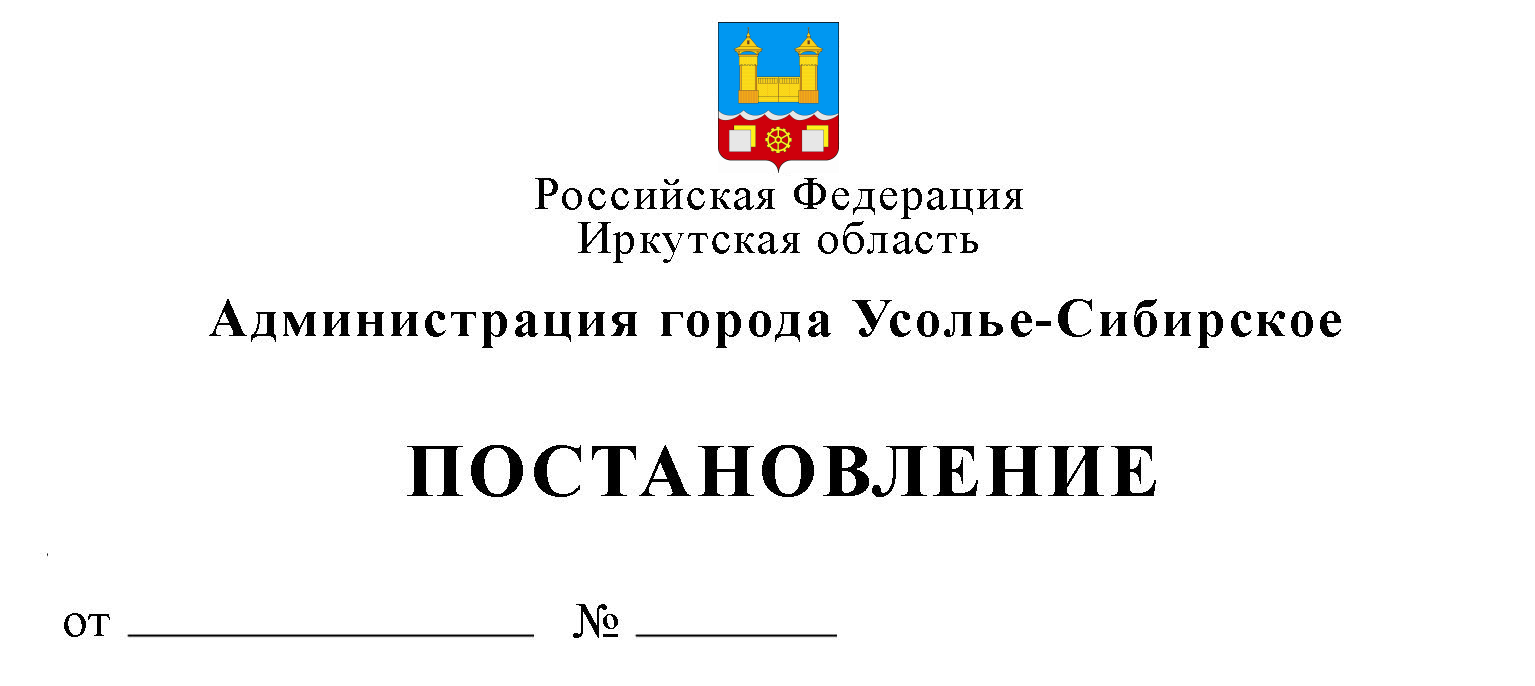 О внесении изменений и дополнений в административный регламент предоставления муниципальной услуги «Утверждение схемы расположения земельного участка, находящегося в муниципальной собственности», утвержденный постановлением администрации города Усолье-Сибирское от 18.08.2016г. № 1966В адрес администрации города Усолье-Сибирское поступило письмо начальника главного правового управления Губернатора Иркутской области и Правительства Иркутской области Т.В. Ушаковой от 13.11.2017г. № 24-21/1654/17 (зарегистрированное в администрации города Усолье-Сибирское за № 6087 от 28.11.2017г.) о направлении и рассмотрении экспертного заключения № 2518 от 01.11.2017г. на муниципальный нормативный правовой акт в течение двух месяцев после его получения. С целью приведения административного регламента предоставления муниципальной услуги «Утверждение схемы расположения земельного участка, находящегося в муниципальной собственности», утвержденного постановлением администрации города Усолье-Сибирское от 18.08.2016г. № 1966, в соответствие с Градостроительным кодексом Российской Федерации, Федеральным законом от 03.07.2016г. № 361 «О внесении изменений в отдельные законодательные акты Российской Федерации», руководствуясь ст. 28, 55 Устава муниципального образования «город  Усолье-Сибирское», администрация города  Усолье-Сибирское. ПОСТАНОВЛЯЕТ:   Изложить в новой редакции административный регламент предоставления муниципальной услуги «Утверждение схемы расположения земельного участка, находящегося в муниципальной собственности».Опубликовать настоящее постановление в газете «Официальное Усолье» и разместить на официальном сайте администрации города Усолье-Сибирское в информационно-телекоммуникационной сети «Интернет». Контроль за исполнением настоящего постановления оставляю за собой.Мэр города                                                                                                  М.В. ТоропкинАДМИНИСТРАТИВНЫЙ РЕГЛАМЕНТ ПРЕДОСТАВЛЕНИЯ МУНИЦИПАЛЬНОЙ УСЛУГИ «УТВЕРЖДЕНИЕ СХЕМЫ РАСПОЛОЖЕНИЯ ЗЕМЕЛЬНОГО УЧАСТКА, НАХОДЯЩЕГОСЯ В МУНИЦИПАЛЬНОЙ СОБСТВЕННОСТИ»Раздел I. ОБЩИЕ ПОЛОЖЕНИЯГлава 1. ПРЕДМЕТ РЕГУЛИРОВАНИЯ АДМИНИСТРАТИВНОГО РЕГЛАМЕНТА1. Административный регламент предоставления муниципальной услуги «Утверждение схемы расположения земельного участка, находящегося в муниципальной собственности» (далее – административный регламент) разработан в целях определения процедур принятия решения об утверждении схемы расположения земельного участка на кадастровом плане территории, находящейся в муниципальной собственности.2. Административный регламент разработан в целях повышения качества и доступности результатов предоставления муниципальной услуги, определяет сроки, порядок и последовательность действий администрации города Усолье-Сибирское, при осуществлении полномочий.Глава 2. КРУГ ЗАЯВИТЕЛЕЙ3. При предоставлении муниципальной услуги заявителями являются физические или юридические лица, а также их представители (далее - заявители).Глава 3. ТРЕБОВАНИЯ К ПОРЯДКУ ИНФОРМИРОВАНИЯО ПРЕДОСТАВЛЕНИИ МУНИЦИПАЛЬНОЙ УСЛУГИ4. Для получения информации по вопросам предоставления муниципальной услуги и процедурах предоставления муниципальной услуги (далее - информация) заявитель обращается в отдел архитектуры и градостроительства администрации города Усолье-Сибирское (далее - уполномоченный орган).5. Законодательством предусмотрена возможность получения муниципальной услуги через многофункциональный центр предоставления государственных и муниципальных услуг (далее - МФЦ) осуществляется в соответствии с соглашением, заключенным между уполномоченными МФЦ Иркутской области и уполномоченным органом, предоставляющим услугу.Для получения информации о муниципальной услуге заявитель вправе обратиться в МФЦ, находящийся на территории города Усолье-Сибирское.6. Информация предоставляется:а) при личном контакте с заявителями;б) с использованием средств телефонной, факсимильной и электронной связи, в том числе через официальный сайт уполномоченного органа в информационно-телекоммуникационной сети «Интернет» - http://www.usolie-sibirskoe.ru, официальный сайт МФЦ, а также через региональную государственную информационную систему «Региональный портал государственных и муниципальных услуг Иркутской области» в информационно-телекоммуникационной сети «Интернет» - http://38.gosuslugi.ru (далее - Портал);в) письменно, в случае письменного обращения заявителя.7. Должностное лицо уполномоченного органа, осуществляющее предоставление информации, должно принять все необходимые меры по предоставлению заявителю исчерпывающей информации по вопросу обращения, в том числе с привлечением других должностных лиц уполномоченного органа.8. Должностные лица уполномоченного органа, предоставляют информацию по следующим вопросам:а) об уполномоченном органе, осуществляющем предоставление муниципальной услуги, включая информацию о месте нахождения уполномоченного органа, графике работы, контактных телефонах;б) о порядке предоставления муниципальной услуги и ходе предоставления муниципальной услуги;в) о перечне документов, необходимых для предоставления муниципальной услуги;г) о времени приема документов, необходимых для предоставления муниципальной услуги;д) о сроке предоставления муниципальной услуги;е) об основаниях отказа в приеме документов, необходимых для предоставления муниципальной услуги;ж) об основаниях отказа в предоставлении муниципальной услуги;з) о порядке обжалования решений и действий (бездействия) уполномоченного органа, осуществляющего предоставление муниципальной услуги, а также должностных лиц уполномоченного органа.9. Основными требованиями при предоставлении информации являются:а) актуальность;б) своевременность;в) четкость и доступность в изложении информации;г) полнота информации;д) соответствие информации требованиям законодательства.10. Предоставление информации по телефону осуществляется путем непосредственного общения заявителя с должностным лицом уполномоченного органа.11. При ответах на телефонные звонки должностные лица уполномоченного органа подробно и в вежливой (корректной) форме информируют заявителей по интересующим их вопросам. Ответ на телефонный звонок начинается с информации о фамилии, имени, отчестве (если имеется) и должности лица, принявшего телефонный звонок.При невозможности должностного лица уполномоченного органа, принявшего звонок, самостоятельно ответить на поставленные вопросы, телефонный звонок переадресовывается (переводится) на другое должностное лицо уполномоченного органа или же обратившемуся заявителю сообщается телефонный номер, по которому можно получить необходимую информацию. Максимальное время телефонного разговора составляет 15 минут.12. Если заявителя не удовлетворяет информация, представленная должностным лицом уполномоченного органа он может обратиться к руководителю уполномоченного органа в соответствии с графиком приема заявителей, указанным в пункте 17 настоящего административного регламента.Прием заявителей руководителем уполномоченного органа проводится по предварительной записи, которая осуществляется по телефону 8 (39543) 6-33-40.13. Обращения заявителя (в том числе переданные при помощи факсимильной и электронной связи) о предоставлении информации рассматриваются должностными лицами уполномоченного органа в течение тридцати календарных дней со дня регистрации обращения.Днем регистрации обращения является день его поступления в уполномоченный орган.Ответ на обращение, поступившее в уполномоченный орган, в течение срока его рассмотрения направляется по адресу, указанному в обращении.Ответ на обращение, переданное при помощи электронной связи, в течение срока его рассмотрения направляется с помощью информационно-телекоммуникационной сети "Интернет" по адресу электронной почты, указанному в обращении, поступившем в государственный орган.14. Информация об уполномоченном органе, порядке предоставления муниципальной услуги, а также порядке получения информации по вопросам предоставления муниципальной услуги и ходе предоставления муниципальной услуги размещается:а) на стендах, расположенных в помещениях, занимаемых уполномоченным органом;б) на официальном сайте уполномоченного органа в информационно-телекоммуникационной сети "Интернет" - http://www.usolie-sibirskoe.ru, официальном сайте МФЦ, а также на Портале;в) посредством публикации в средствах массовой информации.15. На стендах, расположенных в помещениях, занимаемых уполномоченным органом, размещается следующая информация:1) список документов для получения муниципальной услуги;2) о сроках предоставления муниципальной услуги;3) извлечения из административного регламента:а) об основаниях отказа в предоставлении муниципальной услуги;б) об описании конечного результата предоставления муниципальной услуги;в) о порядке досудебного обжалования решений и действий (бездействия) уполномоченного органа, а также должностных лиц уполномоченного органа;4) почтовый адрес уполномоченного органа, номера телефонов для справок, график приема заявителей по вопросам предоставления муниципальной услуги, адрес официального сайта Портала;5) перечень нормативных правовых актов, регулирующих отношения, возникающие в связи с предоставлением муниципальной услуги.16. Информация об уполномоченном органе:а) место нахождения: 665452, Иркутская область, город Усолье-Сибирское, ул. Ватутина, д. 10;б) телефон: 8(39543) 6-33-40;в) почтовый адрес для направления документов и обращений: 665452, Иркутская область, город Усолье-Сибирское, ул. Ватутина, д. 10;г) официальный сайт в информационно-телекоммуникационной сети "Интернет" - http://www.usolie-sibirskoe.ru;д) адрес электронной почты: admi№-usolie@usolie-sibirskoe.ru;17. График приема заявителей в уполномоченном органе:Вторник 9-00 - 17-00 (перерыв 12-00 - 13-00);Четверг 9-00 - 12-00;Суббота, воскресенье - выходные дни.18. Информирование граждан о порядке предоставления муниципальной услуги в МФЦ осуществляется в соответствии с соглашением, заключенным между уполномоченными МФЦ Иркутской области и уполномоченным органом, предоставляющим услугу, о ходе выполнения запросов о предоставлении муниципальной услуги, а также по иным вопросам, связанным с предоставлением муниципальной услуги, а также консультирование граждан о порядке предоставления муниципальной услуги в МФЦ осуществляются в порядке, установленном настоящей главой, МФЦ, с которым уполномоченный орган заключил в соответствии с законодательством соглашения о взаимодействии.19. Информация об адресах и режиме работы МФЦ содержится на официальном сайте в информационно-телекоммуникационной сети «Интернет» - www.mfc38.ru.Раздел II. СТАНДАРТ ПРЕДОСТАВЛЕНИЯ МУНИЦИПАЛЬНОЙ УСЛУГИГлава 4. НАИМЕНОВАНИЕ МУНИЦИПАЛЬНОЙ УСЛУГИ20. Под муниципальной услугой в настоящем административном регламенте понимается утверждение схемы расположения земельного участка, находящегося в муниципальной собственности (далее - схема расположения земельного участка), в том числе и для предоставления на торгах.21. Предоставление земельных участков осуществляется в соответствии с законодательством.Глава 5. НАИМЕНОВАНИЕ ОРГАНА МЕСТНОГО САМОУПРАВЛЕНИЯ,ПРЕДОСТАВЛЯЮЩЕГО МУНИЦИПАЛЬНУЮ УСЛУГУ22. Органом местного самоуправления муниципального образования «город Усолье-Сибирское», предоставляющим муниципальную услугу, является администрация города Усолье-Сибирское в лице отдела архитектуры и градостроительства администрации города Усолье-Сибирское.23. При предоставлении муниципальной услуги уполномоченный орган, МФЦ не вправе требовать от заявителей осуществления действий, в том числе согласований, необходимых для получения муниципальной услуги и связанных с обращением в иные государственные органы, органы местного самоуправления, организации, за исключением получения услуг, включенных в перечень услуг, которые являются необходимыми и обязательными для предоставления муниципальных услуг, утвержденный решением Думы города Усолье-Сибирское.24. При предоставлении муниципальной услуги уполномоченный орган осуществляет межведомственное информационное взаимодействие с Федеральной службой государственной регистрации, кадастра и картографии (Росреестр), Федеральной налоговой службой.Глава 6. ОПИСАНИЕ РЕЗУЛЬТАТА ПРЕДОСТАВЛЕНИЯМУНИЦИПАЛЬНОЙ УСЛУГИ25. Конечным результатом предоставления муниципальной услуги является:а) постановление администрации города Усолье-Сибирское об утверждении схемы расположения земельного участка;б) решение об отказе в утверждении схемы расположения земельного участка.Глава 7. СРОК ПРЕДОСТАВЛЕНИЯ МУНИЦИПАЛЬНОЙ УСЛУГИ, В ТОМЧИСЛЕ С УЧЕТОМ НЕОБХОДИМОСТИ ОБРАЩЕНИЯ В ОРГАНИЗАЦИИ,УЧАСТВУЮЩИЕ В ПРЕДОСТАВЛЕНИИ МУНИЦИПАЛЬНОЙ УСЛУГИ, СРОКПРИОСТАНОВЛЕНИЯ ПРЕДОСТАВЛЕНИЯ МУНИЦИПАЛЬНОЙ УСЛУГИ, СРОКВЫДАЧИ ДОКУМЕНТОВ, ЯВЛЯЮЩИХСЯ РЕЗУЛЬТАТОМ ПРЕДОСТАВЛЕНИЯ МУНИЦИПАЛЬНОЙ УСЛУГИ26. Срок предоставления муниципальной услуги включает в себя:а) принятие решения об утверждении схемы расположения земельного участка - в течение 2 месяцев со дня регистрации заявления в уполномоченном органе (в случае образования земельного участка для его продажи или предоставления в аренду путем проведения аукциона);б) принятие решения об утверждении схемы расположения земельного участка - в течение одного месяца со дня регистрации заявления в уполномоченном органе (в остальных случаях);в) принятие решения об отказе в утверждении схемы расположения земельного участка - в течение 2 месяцев со дня регистрации заявления в уполномоченном органе (в случае образования земельного участка для его продажи или предоставления в аренду путем проведения аукциона);г) принятие решения об отказе в утверждении схемы расположения земельного участка - в течение одного месяца со дня регистрации заявления в уполномоченном органе (в остальных случаях).27. Сроки выдачи (направления) документов, фиксирующих конечный результат предоставления муниципальной услуги:а) постановление администрации города Усолье-Сибирское об утверждении схемы расположения земельного участка - не позднее 2 месяцев с момента регистрации заявления в уполномоченном органе, и в течение 3 рабочих дней со дня принятия соответствующего решения (в случае образования земельного участка для его продажи или предоставления в аренду путем проведения аукциона);б) постановление администрации города Усолье-Сибирское об утверждении схемы расположения земельного участка - не позднее одного месяца с момента регистрации заявления в уполномоченном органе, и в течение 3 рабочих дней со дня принятия соответствующего решения (в остальных случаях);в) отказ в утверждении схемы расположения земельного участка - не позднее 2 месяцев с момента регистрации заявления в уполномоченном органе, и в течение 3 рабочих дней со дня принятия соответствующего решения (случае образования земельного участка для его продажи или предоставления в аренду путем проведения аукциона);г) отказ в утверждении схемы расположения земельного участка - не позднее одного месяца с момента регистрации заявления в уполномоченном органе, и в течение 3 рабочих дней со дня принятия соответствующего решения (в остальных случаях).28. Предоставление муниципальной услуги приостанавливается в случае, если на момент поступления в уполномоченный орган заявления об утверждении схемы расположения земельного участка на рассмотрении находится представленная ранее другим лицом схема расположения земельного участка и местоположение земельных участков, образование которых предусмотрено этими схемами, частично или полностью совпадает, до принятия решения об утверждении ранее направленной схемы расположения земельного участка либо до принятия решения об отказе в утверждении ранее направленной схемы расположения земельного участка.Глава 8. ПЕРЕЧЕНЬ НОРМАТИВНЫХ ПРАВОВЫХ АКТОВ, РЕГУЛИРУЮЩИХОТНОШЕНИЯ, ВОЗНИКАЮЩИЕ В СВЯЗИ С ПРЕДОСТАВЛЕНИЕММУНИЦИПАЛЬНОЙ УСЛУГИ29. Правовой основой предоставления муниципальной услуги являются следующие нормативные правовые акты:а) Конституция Российской Федерации (Российская газета, № 7, 21.01.2009г., Собрание законодательства РФ, № 4, 26.01.2009г., ст. 445, Парламентская газета, № 4, 23 - 29.01.2009г.);б) Земельный кодекс Российской Федерации (Собрание законодательства Российской Федерации, 2001, № 44, ст. 4147);в) Градостроительный кодекс Российской Федерации (Собрание законодательства Российской Федерации, 2005, № 1 (ч. I), ст. 16; № 30 (ч. II), ст. 3128; 2006, № 1, ст. 10, 21; № 23, ст. 2380; № 31 (ч. I), ст. 3442; № 50, ст. 5279; № 52 (ч. I), ст. 5498; 2007, № 1 (ч. I), ст. 21; № 21, ст. 2455; № 31, ст. 4012; № 45, ст. 5417; № 46, ст. 5553; № 50, ст. 6237; 2008, № 20, ст. 2251, 2260; № 29 (ч. I), ст. 3418; № 30 (ч. I), ст. 3604; № 30 (ч. II), ст. 3616; № 52 (ч. I), ст. 6236; 2009, № 1, ст. 17; № 29, ст. 3601; № 48, ст. 5711; № 52 (ч. I), ст. 6419; 2010, № 31, ст. 4209; № 48, ст. 6246; № 49, ст. 6410; 2011, № 13, ст. 1688; № 17, ст. 2310; № 27, ст. 3880; № 29, ст. 4281, 4291; № 30 (ч. I), ст. 4563, 4572, 4590, 4591, 4594, 4605; № 49 (ч. I), ст. 7015, 7042; № 50, ст. 7343);г) Федеральный закон от 25.10.2001г. № 137-ФЗ «О введении в действие Земельного кодекса Российской Федерации» (Собрание законодательства Российской Федерации, 2001, № 44, ст. 4148);д) Федеральный закон от 29.12.2004г. № 191-ФЗ «О введении в действие Градостроительного кодекса Российской Федерации» (Российская газета, 2004, № 290);е) Федеральный закон от 06.10.2003г. № 131-ФЗ «Об общих принципах организации местного самоуправления в Российской Федерации» (Собрание законодательства Российской Федерации, 06.10.2003г., № 40, ст. 3822);ж) Федеральный закон от 27.07.2010г. № 210-ФЗ «Об организации предоставления государственных и муниципальных услуг» (Российская газета, № 168, 30.07.2010, Собрание законодательства Российской Федерации, 02.08.2010г., № 31, ст. 4179);з) приказ Министерства экономического развития Российской Федерации от 14.01.2015г. № 7 «Об утверждении порядка и способов подачи заявлений об утверждении схемы расположения земельного участка или земельных участков на кадастровом плане территории, заявления о проведении аукциона по продаже земельного участка, находящегося в государственной или муниципальной собственности, или аукциона на право заключения договора аренды земельного участка, находящегося в государственной или муниципальной собственности, заявления о предварительном согласовании предоставления земельного участка, находящегося в государственной или муниципальной собственности, заявления о предоставлении земельного участка, находящегося в государственной или муниципальной собственности, и заявления о перераспределении земель и (или) земельных участков, находящихся в государственной или муниципальной собственности, и земельных участков, находящихся в частной собственности, в форме электронных документов с использованием информационно-телекоммуникационной сети «Интернет», а также требований к их формату» (www.pravo.gov.ru 27.02.2015г.);и) приказ Министерства экономического развития Российской Федерации от 27.11.2014г. № 762 «Об утверждении требований к подготовке схемы расположения земельного участка или земельных участков на кадастровом плане территории и формату схемы расположения земельного участка или земельных участков на кадастровом плане территории при подготовке схемы расположения земельного участка или земельных участков на кадастровом плане территории в форме электронного документа, формы схемы расположения земельного участка или земельных участков на кадастровом плане территории, подготовка которой осуществляется в форме документа на бумажном носителе» (www.pravo.gov.ru 18.02.2015г.);к) Закон Иркутской области от 21.12.2006г. № 99-оз «Об отдельных вопросах использования и охраны земель в Иркутской области». Первоначальный текст документа опубликован в изданиях «Областная», № 118, 22.12.2006г., «Ведомости ЗС Иркутской области», № 27, 15.01.2007г. (том 1);л) Устав муниципального образования «город Усолье-Сибирское», утвержденный решением Думы города Усолье-Сибирское от 30.07.1998г.  № 80. Текст редакции от 26.05.2005г. опубликован в издании «Усольская городская газета» («Официальное Усолье»), № 27, 07.07.2005г. Первоначальный текст документа опубликован в издании «Усольская городская газета», № 3, 20.08.1998г.;м) Решение Думы города Усолье-Сибирское от 29.10.2015г. № 66/6 «Об утверждении перечня услуг, которые являются необходимыми и обязательными для предоставления муниципальных услуг и предоставляются организациями, участвующими в предоставлении муниципальных услуг. Источник публикации «Официальное Усолье», № 43, 06.11.2015г.;н) Решение Думы города Усолье-Сибирское от 07.09.2016г. № 60/6 «Об утверждении Правил землепользования и застройки муниципального образования «город Усолье-Сибирское»;о) Постановление администрации города Усолье-Сибирское от 27.03.2015г. № 442 «Об утверждении порядка разработки и утверждения административных регламентов предоставления муниципальных услуг администрацией города Усолье-Сибирское». Первоначальный текст документа опубликован в издании «Официальное Усолье», № 12, 03.04.2015г..Глава 9. ИСЧЕРПЫВАЮЩИЙ ПЕРЕЧЕНЬ ДОКУМЕНТОВ, НЕОБХОДИМЫХВ СООТВЕТСТВИИ С НОРМАТИВНЫМИ ПРАВОВЫМИ АКТАМИДЛЯ ПРЕДОСТАВЛЕНИЯ МУНИЦИПАЛЬНОЙ УСЛУГИ И УСЛУГ, КОТОРЫЕЯВЛЯЮТСЯ НЕОБХОДИМЫМИ И ОБЯЗАТЕЛЬНЫМИ ДЛЯ ПРЕДОСТАВЛЕНИЯ МУНИЦИПАЛЬНОЙ УСЛУГИ, ПОДЛЕЖАЩИХ ПРЕДСТАВЛЕНИЮ ЗАЯВИТЕЛЕМ, СПОСОБЫ ИХ ПОЛУЧЕНИЯ ЗАЯВИТЕЛЕМ30. К документам, необходимым для предоставления муниципальной услуги (в случае образования земельного участка для его продажи или предоставления в аренду путем проведения аукциона), относятся:а) заявление об утверждении схемы расположения земельного участка по форме согласно приложению 1 к настоящему административному регламенту;б) копия паспорта или иного документа, удостоверяющего личность заявителя - для физических лиц;в) документы, подтверждающие полномочия лица, подписавшего заявление - для юридических лиц;г) документы, подтверждающие полномочия лица, подающего заявление и документы, предусмотренные настоящим пунктом, действовать от имени заявителя, в случае подачи заявления и документов представителем заявителя.д) подготовленная заявителем схема расположения земельного участка или земельных участков на кадастровом плане территории, которые предлагается образовать и (или) изменить подготовленная заявителем схема.30.1. К документам, необходимым для предоставления муниципальной услуги (в остальных случаях), относятся:а) заявление об утверждении схемы расположения земельного участка по форме согласно приложению 2 к настоящему административному регламенту;б) схема расположения земельного участка;в) копия паспорта или иного документа, удостоверяющего личность заявителя - для физических лиц;г) документы, подтверждающие полномочия лица, подписавшего заявление - для юридических лиц;д) документы, подтверждающие полномочия лица, подающего заявление и документы, предусмотренные настоящим пунктом, действовать от имени заявителя, в случае подачи заявления и документов представителем заявителя;е) копии правоустанавливающих и (или) правоудостоверяющих документов на исходный земельный участок, если права на него не зарегистрированы в Едином государственном реестре прав на недвижимое имущество и сделок с ним.31. При предоставлении муниципальной услуги уполномоченный орган не вправе требовать от заявителей или их представителей документы, не указанные в пунктах 30 и 30.1 настоящего административного регламента.32. Требования к документам, представляемым заявителем:а) документы должны иметь печати (при ее наличии), подписи уполномоченных должностных лиц государственных органов, органов местного самоуправления муниципальных образований Иркутской области или должностных лиц иных организаций, выдавших данные документы или удостоверивших подлинность копий документов (в случае получения документа в форме электронного документа он должен быть подписан электронной подписью);б) тексты документов должны быть написаны разборчиво;в) документы не должны иметь подчисток, приписок, зачеркнутых слов и не оговоренных в них исправлений;г) документы не должны быть исполнены карандашом;д) документы не должны иметь повреждений, наличие которых не позволяет однозначно истолковать их содержание.Глава 10. ПЕРЕЧЕНЬ ДОКУМЕНТОВ, НЕОБХОДИМЫХ В СООТВЕТСТВИИС НОРМАТИВНЫМИ ПРАВОВЫМИ АКТАМИ ДЛЯ ПРЕДОСТАВЛЕНИЯМУНИЦИПАЛЬНОЙ УСЛУГИ, КОТОРЫЕ НАХОДЯТСЯ В РАСПОРЯЖЕНИИГОСУДАРСТВЕННЫХ ОРГАНОВ, ОРГАНОВ МЕСТНОГО САМОУПРАВЛЕНИЯМУНИЦИПАЛЬНЫХ ОБРАЗОВАНИЙ ИРКУТСКОЙ ОБЛАСТИ И ИНЫХ ОРГАНОВ, УЧАСТВУЮЩИХ В ПРЕДОСТАВЛЕНИИ ГОСУДАРСТВЕННЫХ ИЛИ МУНИЦИПАЛЬНЫХ УСЛУГ, И КОТОРЫЕ ЗАЯВИТЕЛЬ ВПРАВЕ ПРЕДСТАВИТЬ33. К документам, необходимым в соответствии с нормативными правовыми актами для предоставления услуги, которые находятся в распоряжении государственных органов, органов местного самоуправления муниципальных образований Иркутской области и иных органов, участвующих в предоставлении государственных или муниципальных услуг, и которые заявитель вправе представить (в случае образования земельного участка для его продажи или предоставления в аренду путем проведения аукциона), относятся:а) выписка из Единого государственного реестра юридических лиц, выданная не ранее чем за три месяца до дня подачи заявления.33.1. К документам, необходимым в соответствии с нормативными правовыми актами для предоставления услуги, которые находятся в распоряжении государственных органов, органов местного самоуправления муниципальных образований Иркутской области и иных органов, участвующих в предоставлении государственных или муниципальных услуг, и которые заявитель вправе представить (в остальных случаях), относятся:а) кадастровый паспорт земельного участка;б) выписка из Единого государственного реестра юридических лиц, выданная не ранее чем за три месяца до дня подачи заявления;в) выписка из Единого государственного реестра прав на недвижимое имущество и сделок с ним.34. Уполномоченный орган, МФЦ при предоставлении муниципальной услуги не вправе требовать от заявителей:а) представления документов и информации или осуществления действий, представление или осуществление которых не предусмотрено нормативными правовыми актами, регулирующими отношения, возникающие в связи с предоставлением муниципальной услуги;б) представления документов и информации, которые в соответствии с нормативными правовыми актами Российской Федерации, нормативными правовыми актами Иркутской области и муниципальными правовыми актами муниципальных образований Иркутской области находятся в распоряжении органа местного самоуправления муниципального образования Иркутской области, предоставляющего муниципальную услугу, иных государственных органов, органов местного самоуправления муниципальных образований Иркутской области и (или) подведомственных государственным органам и органам местного самоуправления муниципальных образований Иркутской области организаций, участвующих в предоставлении государственных или муниципальных услуг, за исключением документов, указанных в части 6 статьи 7 Федерального закона № 210-ФЗ.Глава 11. ПЕРЕЧЕНЬ ОСНОВАНИЙ ДЛЯ ОТКАЗА В ПРИЕМЕ ДОКУМЕНТОВ,НЕОБХОДИМЫХ ДЛЯ ПРЕДОСТАВЛЕНИЯ МУНИЦИПАЛЬНОЙ УСЛУГИ35. Отказ в приеме документов при предоставлении муниципальной услуги законодательством не предусмотрен.Глава 12. ПЕРЕЧЕНЬ ОСНОВАНИЙ ДЛЯ ПРИОСТАНОВЛЕНИЯ ИЛИ ОТКАЗАВ ПРЕДОСТАВЛЕНИИ МУНИЦИПАЛЬНОЙ УСЛУГИ36. В случае, если на момент поступления в уполномоченный орган заявления об утверждении схемы расположения земельного участка на рассмотрении находится представленная ранее другим лицом схема расположения земельного участка и местоположение земельных участков, образование которых предусмотрено этими схемами, частично или полностью совпадает, уполномоченный орган принимает решение о приостановлении рассмотрения поданного позднее заявления об утверждении схемы расположения земельного участка.Уполномоченный орган, в течение 5 рабочих дней со дня принятия решения о приостановлении предоставления муниципальной услуги, направляет такое решение заявителю, в отношении которого принято такое решение, почтовым отправлением либо по обращению заявителя - вручает его лично.Рассмотрение поданного позднее заявления об утверждении схемы расположения земельного участка приостанавливается до принятия решения об утверждении ранее направленной схемы расположения земельного участка либо до принятия решения об отказе в утверждении ранее направленной схемы расположения земельного участка.37. Основаниями для отказа в предоставлении муниципальной услуги являются:1) несоответствие схемы расположения земельного участка ее форме, формату или требованиям к ее подготовке, которые установлены в соответствии с пунктом 12 статьи 11.10 Земельного кодекса Российской Федерации (далее - ЗК РФ);2) полное или частичное совпадение местоположения земельного участка, образование которого предусмотрено схемой его расположения, с местоположением земельного участка, образуемого в соответствии с ранее принятым решением об утверждении схемы расположения земельного участка, срок действия которого не истек;3) схема расположения земельного участка разработана с нарушением предусмотренных статьей 11.9 ЗК РФ требований к образуемым земельным участкам:3.1) не соответствие предельным (максимальным и минимальным) размерам земельных участков, в отношении которых в соответствии с законодательством о градостроительной деятельности устанавливаются градостроительные регламенты;3.2) границы земельного участка пересекают границы муниципальных образований и (или) границы населенных пунктов;3.3) образование земельного участка приводит к невозможности разрешенного использования расположенных на таком земельном участке объектов недвижимости;3.4) сохраняемые в отношении образуемых (при разделе или выделении) земельных участков обременения (ограничения) не позволяют использовать указанные земельные участки в соответствии с разрешенным использованием;3.5) образование земельных участков приводит к вклиниванию, вкрапливанию, изломанности границ, чересполосице, невозможности размещения объектов недвижимости и другим препятствующим рациональному использованию и охране земель недостаткам, а также нарушает требования, установленные ЗК РФ, другими федеральными законами;3.6) границы образованного земельного участка пересекают границы территориальных зон, лесничеств, лесопарков, за исключением земельного участка, образуемого для проведения работ по геологическому изучению недр, разработки месторождений полезных ископаемых, размещения линейных объектов, гидротехнических сооружений, а также водохранилищ, иных искусственных водных объектов;4) несоответствие схемы расположения земельного участка утвержденному проекту планировки территории, землеустроительной документации, положению об особо охраняемой природной территории;5) расположение земельного участка, образование которого предусмотрено схемой расположения земельного участка, в границах территории, для которой утвержден проект межевания территории;6) в отношении земельного участка не установлено разрешенное использование или разрешенное использование земельного участка не соответствует целям использования земельного участка, указанным в заявлении об утверждении схемы расположения земельного участка;7) земельный участок не отнесен к определенной категории земель;8) земельный участок предоставлен на праве постоянного (бессрочного) пользования, безвозмездного пользования, пожизненного наследуемого владения или аренды;9) на земельном участке расположены здание, сооружение, объект незавершенного строительства, принадлежащие гражданам или юридическим лицам, за исключением случаев размещения сооружения (в том числе сооружения, строительство которого не завершено) на земельном участке на условиях сервитута или объекта, который предусмотрен пунктом 3 статьи 39.36 ЗК РФ и размещение которого не препятствует использованию такого земельного участка в соответствии с его разрешенным использованием;10) на земельном участке расположены здание, сооружение, объект незавершенного строительства, находящиеся в государственной или муниципальной собственности, и продажа или предоставление в аренду указанных здания, сооружения, объекта незавершенного строительства является предметом другого аукциона либо указанные здание, сооружение, объект незавершенного строительства не продаются или не передаются в аренду на этом аукционе одновременно с земельным участком;11) земельный участок расположен в границах застроенной территории, в отношении которой заключен договор о ее развитии, или территории, в отношении которой заключен договор о ее комплексном освоении;12) земельный участок в соответствии с утвержденными документами территориального планирования и (или) документацией по планировке территории предназначен для размещения объектов федерального значения, объектов регионального значения или объектов местного значения;13) земельный участок предназначен для размещения здания или сооружения в соответствии с государственной программой Российской Федерации, государственной программой субъекта Российской Федерации или адресной инвестиционной программой;14) в отношении земельного участка принято решение о предварительном согласовании его предоставления;15) в отношении земельного участка поступило заявление о предварительном согласовании его предоставления или заявление о предоставлении земельного участка, за исключением случаев, если принято решение об отказе в предварительном согласовании предоставления такого земельного участка или решение об отказе в его предоставлении;16) земельный участок является земельным участком общего пользования или расположен в границах земель общего пользования, территории общего пользования;17) земельный участок изъят для государственных или муниципальных нужд, за исключением земельных участков, изъятых для государственных или муниципальных нужд в связи с признанием многоквартирного дома, который расположен на таком земельном участке, аварийным и подлежащим сносу или реконструкции;18) местоположение земельного участка, образование которого предусмотрено схемой его расположения, полностью или частично совпадает с местоположением земельного участка, границы которого установлены в соответствии с требованиями Федерального закона от 24.07.2007г. № 221-ФЗ «О государственном кадастре недвижимости»;19) границы земельного участка подлежат уточнению в соответствии с требованиями Федерального закона «О государственной регистрации недвижимости»;20) на земельный участок не зарегистрировано право государственной или муниципальной собственности, за исключением случаев, если такой земельный участок образован из земель или земельного участка, государственная собственность на которые не разграничена;22) в отношении земельного участка отсутствуют сведения о технических условиях подключения (технологического присоединения) объектов к сетям инженерно-технического обеспечения, за исключением случаев, если в соответствии с разрешенным использованием земельного участка не предусматривается возможность строительства зданий, сооружений, и случаев проведения аукциона на право заключения договора аренды земельного участка для комплексного освоения территории или ведения дачного хозяйства;23) земельный участок изъят из оборота, за исключением случаев, в которых в соответствии с федеральным законом изъятые из оборота земельные участки могут быть предметом договора аренды;24) земельный участок ограничен в обороте, за исключением случая проведения аукциона на право заключения договора аренды земельного участка;25) земельный участок расположен в границах застроенной территории, в отношении которой заключен договор о ее развитии, или территории, в отношении которой заключен договор о ее комплексном освоении;26) земельный участок предназначен для размещения здания или сооружения в соответствии с государственной программой Российской Федерации, государственной программой субъекта Российской Федерации или адресной инвестиционной программой;27) в отношении земельного участка поступило заявление о предварительном согласовании его предоставления или заявление о предоставлении земельного участка, за исключением случаев, если принято решение об отказе в предварительном согласовании предоставления такого земельного участка или решение об отказе в его предоставлении.37.1 Неполучение (несвоевременное получение) документов, запрошенных в соответствии с пунктом 33 и 33.1 настоящего административного регламента, не может являться основанием для отказа в утверждении схемы земельного участка.Решение об отказе в утверждении схемы должно содержать основания отказа с обязательной ссылкой на нарушения, предусмотренные пунктом 37 настоящего административного регламента.Отказ в предоставлении муниципальной услуги может быть обжалован заявителем в порядке, установленном законодательством.Глава 13. ПЕРЕЧЕНЬ УСЛУГ, КОТОРЫЕ ЯВЛЯЮТСЯ НЕОБХОДИМЫМИИ ОБЯЗАТЕЛЬНЫМИ ДЛЯ ПРЕДОСТАВЛЕНИЯ МУНИЦИПАЛЬНОЙ УСЛУГИ,В ТОМ ЧИСЛЕ СВЕДЕНИЯ О ДОКУМЕНТЕ (ДОКУМЕНТАХ), ВЫДАВАЕМОМ(ВЫДАВАЕМЫХ) ОРГАНИЗАЦИЯМИ, УЧАСТВУЮЩИМИ В ПРЕДОСТАВЛЕНИИ МУНИЦИПАЛЬНОЙ УСЛУГИ38. Услуги, которые являются необходимыми и обязательными для предоставления муниципальной услуги, в том числе сведения о документе (документах), выдаваемом (выдаваемых) организациями, участвующими в предоставлении муниципальной услуги, отсутствуют.Глава 14. ПОРЯДОК, РАЗМЕР И ОСНОВАНИЯ ВЗИМАНИЯГОСУДАРСТВЕННОЙ ПОШЛИНЫ ИЛИ ИНОЙ ПЛАТЫ, ВЗИМАЕМОЙЗА ПРЕДОСТАВЛЕНИЕ МУНИЦИПАЛЬНОЙ УСЛУГИ39. Муниципальная услуга предоставляется заявителям бесплатно. Оплата государственной пошлины или иной платы при предоставлении муниципальной услуги не установлена.40. Основания взимания государственной пошлины или иной платы, взимаемой при предоставлении муниципальной услуги, законодательством не установлены.Глава 15. ПОРЯДОК, РАЗМЕР И ОСНОВАНИЯ ВЗИМАНИЯ ПЛАТЫЗА ПРЕДОСТАВЛЕНИЕ УСЛУГ, КОТОРЫЕ ЯВЛЯЮТСЯ НЕОБХОДИМЫМИИ ОБЯЗАТЕЛЬНЫМИ ДЛЯ ПРЕДОСТАВЛЕНИЯ МУНИЦИПАЛЬНОЙ УСЛУГИ,ВКЛЮЧАЯ ИНФОРМАЦИЮ О МЕТОДИКЕ РАСЧЕТА РАЗМЕРА ТАКОЙ ПЛАТЫ41. Плата за услуги, которые являются необходимыми и обязательными для предоставления муниципальной услуги, отсутствует.Глава 16. МАКСИМАЛЬНЫЙ СРОК ОЖИДАНИЯ В ОЧЕРЕДИ ПРИ ПОДАЧЕЗАЯВЛЕНИЯ ОБ УТВЕРЖДЕНИИ СХЕМЫ РАСПОЛОЖЕНИЯ ЗЕМЕЛЬНОГО УЧАСТКА И ПРИ ПОЛУЧЕНИИ РЕЗУЛЬТАТА ПРЕДОСТАВЛЕНИЯ ТАКОЙ УСЛУГИ42. Максимальное время ожидания в очереди при подаче заявления и документов не превышает 15 минут.43. Максимальное время ожидания в очереди при получении результата муниципальной услуги не превышает 15 минут.Глава 17. СРОК И ПОРЯДОК РЕГИСТРАЦИИ ЗАЯВЛЕНИЯ ОБ УТВЕРЖДЕНИИ СХЕМЫ РАСПОЛОЖЕНИЯ ЗЕМЕЛЬНОГО УЧАСТКА, В ТОМ ЧИСЛЕВ ЭЛЕКТРОННОЙ ФОРМЕ44. Регистрацию заявления об утверждении схемы расположения земельного участка, в том числе в электронной форме, осуществляет должностное лицо уполномоченного органа, ответственное за регистрацию входящей корреспонденции.45. Максимальное время регистрации заявления об утверждении схемы расположения земельного участка составляет 10 минут.Глава 18. ТРЕБОВАНИЯ К ПОМЕЩЕНИЯМ, В КОТОРЫХ ПРЕДОСТАВЛЯЕТСЯМУНИЦИПАЛЬНАЯ УСЛУГА46. Вход в здание уполномоченного органа оборудуется информационной табличкой (вывеской), содержащей информацию о полном наименовании уполномоченного органа.47. Инвалидам (включая инвалидов, использующих кресла-коляски и собак-проводников) (далее - инвалиды) обеспечивается беспрепятственный доступ к зданию уполномоченного органа и к предоставляемой в нем муниципальной услуге.48. В случаях, если здание невозможно полностью приспособить с учетом потребностей инвалидов, собственник этого объекта до его реконструкции или капитального ремонта должен принимать согласованные с одним из общественных объединений инвалидов, осуществляющих свою деятельность на территории муниципального образования, меры для обеспечения доступа инвалидов к месту предоставления услуги либо, когда это возможно, обеспечить предоставление необходимых услуг по месту жительства инвалида или в дистанционном режиме. При подаче заявки на оказание услуги на дому, инвалиду необходимо подать заявление по электронным адресам указанных в пункте 6.49. Информационные таблички (вывески) размещаются рядом с входом, либо на двери входа.При отсутствии технической возможности размещения необходимой информации обеспечивается выезд по месту жительства инвалидов.50. Прием заявлений и документов, необходимых для предоставления муниципальной услуги, осуществляется в кабинетах уполномоченного органа.51. Вход в кабинет уполномоченного органа оборудуется информационной табличкой (вывеской) с указанием номера кабинета, в котором осуществляется предоставление муниципальной услуги.52. Каждое рабочее место должностных лиц уполномоченного органа должно быть оборудовано персональным компьютером с возможностью доступа к необходимым информационным базам данных, печатающим и сканирующим устройствами.53. Места ожидания и приема представителей заявителей должны соответствовать следующим требованиям:а) наличие столов, стульев;б) наличие соответствующих вывесок и указателей;в) наличие писчей бумаги и письменных принадлежностей;г) наличие информационных стендов54. Места ожидания в очереди на прием, подачу документов, необходимых для предоставления муниципальной услуги, оборудуются стульями, кресельными секциями, скамьями.55. Места для заполнения документов оборудуются информационными стендами, стульями и столами для возможности оформления документов.56. В целях обеспечения конфиденциальности сведений о заявителе одним должностным лицом уполномоченного органа одновременно ведется прием только одного заявителя. Одновременный прием двух и более заявителей не допускается.Глава 19. ПОКАЗАТЕЛИ ДОСТУПНОСТИ И КАЧЕСТВА МУНИЦИПАЛЬНОЙУСЛУГИ, В ТОМ ЧИСЛЕ КОЛИЧЕСТВО ВЗАИМОДЕЙСТВИЙ ЗАЯВИТЕЛЯС ДОЛЖНОСТНЫМИ ЛИЦАМИ ПРИ ПРЕДОСТАВЛЕНИИ МУНИЦИПАЛЬНОЙУСЛУГИ И ИХ ПРОДОЛЖИТЕЛЬНОСТЬ, ВОЗМОЖНОСТЬ ПОЛУЧЕНИЯМУНИЦИПАЛЬНОЙ УСЛУГИ В МНОГОФУНКЦИОНАЛЬНОМ ЦЕНТРЕПРЕДОСТАВЛЕНИЯ ГОСУДАРСТВЕННЫХ И МУНИЦИПАЛЬНЫХ УСЛУГ,ВОЗМОЖНОСТЬ ПОЛУЧЕНИЯ ИНФОРМАЦИИ О ХОДЕ ПРЕДОСТАВЛЕНИЯМУНИЦИПАЛЬНОЙ УСЛУГИ, В ТОМ ЧИСЛЕ С ИСПОЛЬЗОВАНИЕМИНФОРМАЦИОННО-КОММУНИКАЦИОННЫХ ТЕХНОЛОГИЙ57. Основными показателями доступности и качества муниципальной услуги являются:соблюдение требований к местам предоставления муниципальной услуги, их транспортной доступности;среднее время ожидания в очереди при подаче документов;количество обращений об обжаловании решений и действий (бездействия) уполномоченного органа, а также должностных лиц уполномоченного органа;количество взаимодействий заявителя с должностными лицами уполномоченного органа.58. Основными требованиями к качеству рассмотрения обращений заявителей являются:достоверность предоставляемой заявителям информации о ходе рассмотрения обращения;полнота информирования заявителей о ходе рассмотрения обращения;наглядность форм предоставляемой информации об административных процедурах;удобство и доступность получения заявителями информации о порядке предоставления муниципальной услуги;оперативность вынесения решения в отношении рассматриваемого обращения.59. Взаимодействие заявителя с должностными лицами уполномоченного органа осуществляется при личном приеме граждан в соответствии с графиком приема граждан уполномоченного органа.60. Взаимодействие заявителя с должностными лицами уполномоченного органа осуществляется при личном обращении заявителя:для подачи документов, необходимых для предоставления муниципальной услуги;за получением результата предоставления муниципальной услуги.61. Продолжительность взаимодействия заявителя с должностными лицами уполномоченного органа при предоставлении муниципальной услуги не должна превышать 10 минут по каждому из указанных видов взаимодействия.62. Предоставление муниципальной услуги в МФЦ осуществляется в соответствии с соглашением, заключенным между уполномоченным МФЦ Иркутской области и уполномоченным органом, предоставляющим муниципальную услугу, с момента вступления в силу соответствующего соглашения о взаимодействии.Глава 20. ИНЫЕ ТРЕБОВАНИЯ, В ТОМ ЧИСЛЕ УЧИТЫВАЮЩИЕОСОБЕННОСТИ ПРЕДОСТАВЛЕНИЯ МУНИЦИПАЛЬНОЙ УСЛУГИВ МНОГОФУНКЦИОНАЛЬНЫХ ЦЕНТРАХ ПРЕДОСТАВЛЕНИЯ ГОСУДАРСТВЕННЫХ И МУНИЦИПАЛЬНЫХ УСЛУГ И ОСОБЕННОСТИ ПРЕДОСТАВЛЕНИЯ МУНИЦИПАЛЬНОЙ УСЛУГИ В ЭЛЕКТРОННОЙ ФОРМЕ63. Организация предоставления муниципальной услуги осуществляется по принципу «одного окна» на базе МФЦ при личном обращении заявителя. При предоставлении муниципальной услуги универсальными специалистами МФЦ исполняются следующие административные процедуры:1) прием заявления и документов, необходимых для предоставления муниципальной услуги, подлежащих представлению заявителем;2) обработка заявления и представленных документов;3) выдача результата оказания муниципальной услуги или решения об отказе в предоставлении муниципальной услуги.64. При обращении за предоставлением муниципальной услуги в электронной форме заявитель либо его представитель использует усиленную квалифицированную электронную подпись в порядке, установленном законодательством. Перечень классов средств электронной подписи, которые допускаются к использованию при обращении за получением муниципальной услуги, оказываемой с применением усиленной квалифицированной электронной подписи, устанавливается в соответствии с законодательством.65. При направлении заявления об утверждении схемы расположения земельного участка в электронной форме заявитель вправе приложить к заявлению о предоставлении муниципальной услуги документы, указанные в пунктах 33 и 33.1 настоящего административного регламента, которые формируются и направляются в виде отдельных файлов.66. При направлении заявления и прилагаемых к нему документов в электронной форме представителем заявителя, действующим на основании доверенности, доверенность должна быть представлена в форме электронного документа, подписанного электронной подписью уполномоченного лица, выдавшего (подписавшего) доверенность.67. В течение 5 календарных дней с даты направления заявления об утверждении схемы расположения земельного участка в электронной форме заявитель предоставляет в уполномоченный орган документы, представленные в пункте 30 настоящего административного регламента.68. Для обработки персональных данных при регистрации субъекта персональных данных на Портале получение согласия заявителя в соответствии с требованиями статьи 6 Федерального закона от 27.07.2006г. № 152-ФЗ «О персональных данных» не требуется.Раздел III. СОСТАВ, ПОСЛЕДОВАТЕЛЬНОСТЬ И СРОКИ ВЫПОЛНЕНИЯАДМИНИСТРАТИВНЫХ ПРОЦЕДУР, ТРЕБОВАНИЯ К ПОРЯДКУ ИХВЫПОЛНЕНИЯ, В ТОМ ЧИСЛЕ ОСОБЕННОСТИ ВЫПОЛНЕНИЯАДМИНИСТРАТИВНЫХ ПРОЦЕДУР В ЭЛЕКТРОННОЙ ФОРМЕ, А ТАКЖЕОСОБЕННОСТИ ВЫПОЛНЕНИЯ АДМИНИСТРАТИВНЫХ ПРОЦЕДУРВ МНОГОФУНКЦИОНАЛЬНЫХ ЦЕНТРАХ ПРЕДОСТАВЛЕНИЯ ГОСУДАРСТВЕННЫХ И МУНИЦИПАЛЬНЫХ УСЛУГГлава 21. СОСТАВ И ПОСЛЕДОВАТЕЛЬНОСТЬАДМИНИСТРАТИВНЫХ ПРОЦЕДУР69. Предоставление муниципальной услуги включает в себя следующие административные процедуры:а) прием и регистрация заявления и документов, подлежащих представлению заявителем;б) формирование и направление межведомственных запросов в органы, участвующие в предоставлении муниципальной услуги;в) утверждение схемы расположения земельного участка или решение об отказе в утверждении схемы расположения земельного участка;г) направление (выдача) заявителю копии решения уполномоченного органа об утверждении схемы расположения земельного участка или решения уполномоченного органа об отказе в ее утверждении.70. Блок-схема предоставления муниципальной услуги приводится в Приложении 3 (в случае образования земельного участка или уточнении границ существующего земельного участка для его продажи или предоставления в аренду путем проведения аукциона) к настоящему административному регламенту.70.1. Блок-схема предоставления муниципальной услуги приводится в Приложении 4 (в остальных случаях) к настоящему административному регламенту.Глава 22. ПРИЕМ И РЕГИСТРАЦИЯ ЗАЯВЛЕНИЯ И ДОКУМЕНТОВ,ПОДЛЕЖАЩИХ ПРЕДСТАВЛЕНИЮ ЗАЯВИТЕЛЕМ71. Основанием для начала административной процедуры является поступление в уполномоченный орган заявления с приложением документов одним из следующих способов:а) в уполномоченный орган:посредством личного обращения заявителя или его представителя;посредством почтового отправления;в электронной форме;б) в МФЦ посредством личного обращения заявителя или его представителя.72. В день поступления заявление регистрируется должностным лицом уполномоченного органа, ответственным за регистрацию входящей корреспонденции, в день его поступления (получения через организации почтовой связи, с помощью средств электронной связи) в журнале регистрации обращений за предоставлением муниципальной услуги или в соответствующей информационной системе электронного управления документами органа местного самоуправления.73. Днем обращения заявителя считается дата регистрации в уполномоченном органе заявления и документов.Днем регистрации обращения является день его поступления в уполномоченный орган (до 16-00). При поступлении обращения после 16-00 его регистрация происходит следующим рабочим днем.74. Максимальное время приема заявления и прилагаемых к нему документов при личном обращении заявителя не превышает 10 минут.75. Заявителю или его представителю, подавшему заявление лично, в день обращения на копии заявления ставится отметка о получении документов с указанием даты и входящего номера заявления, зарегистрированного в установленном порядке.76. При поступлении заявления и прилагаемых к нему документов в уполномоченный орган посредством почтового отправления опись направляется заявителю заказным почтовым отправлением с уведомлением о вручении в течение 2 рабочих дней с даты получения заявления и прилагаемых к нему документов.77. В случае поступления заявления и прилагаемых к нему документов (при наличии) в электронной форме должностное лицо уполномоченного органа или МФЦ, ответственное за прием и регистрацию документов в течение 30 календарных дней, осуществляет следующую последовательность действий:1) просматривает электронные образы заявления и прилагаемых к нему документов;2) осуществляет контроль полученных электронных образов заявления и прилагаемых к нему документов на предмет целостности;3) фиксирует дату получения заявления и прилагаемых к нему документов;4) направляет заявителю через личный кабинет Единого портала государственных муниципальных услуг уведомление о получении заявления и прилагаемых к нему документов (при наличии) с указанием на необходимость представить для сверки подлинников документов (копии, заверенные в установленном порядке), указанных в пунктах 30, 30.1 настоящего административного регламента, а также на право заявителя представить по собственной инициативе документы, указанные в пунктах 33 и 33.1 настоящего административного регламента в срок, не превышающий 2 рабочих дней с даты получения ходатайства и прилагаемых к нему документов (при наличии) в электронной форме.78. Заявление и прилагаемые к нему документы передаются должностным лицом уполномоченного органа, принявшим указанные документы, по описи должностному лицу уполномоченного органа, ответственному за подготовку документов по муниципальной услуге, до 12 часов рабочего дня, следующего за днем регистрации.79. Результатом исполнения административной процедуры по приему заявления об утверждении схемы расположения земельного участка является передача заявления и прилагаемых к нему документов должностному лицу уполномоченного органа, ответственному за предоставление муниципальной услуги.Глава 23. ФОРМИРОВАНИЕ И НАПРАВЛЕНИЕ МЕЖВЕДОМСТВЕННЫХЗАПРОСОВ В ОРГАНЫ, УЧАСТВУЮЩИЕ В ПРЕДОСТАВЛЕНИИГОСУДАРСТВЕННОЙ УСЛУГИ80. Основанием для начала административной процедуры является непредставление заявителем документов, предусмотренных пунктами 33 и 33.1 настоящего административного регламента.81. Должностным лицом уполномоченного органа, ответственным за предоставление муниципальной услуги в срок, не превышающий 3 рабочих дней следующих за днем регистрации поступившего заявления и документов, указанных в пунктах 30 и 30.1 настоящего административного регламента, формируются и направляются межведомственные запросы:а) в Управление Федеральной налоговой службы по Иркутской области - в целях получения выписки из Единого государственного реестра юридических лиц, в случае, если заявителем выступает юридическое лицо;б) в Управление Федеральной службы государственной регистрации, кадастра и картографии по Иркутской области - в целях получения кадастрового паспорта.82. Межведомственные запросы направляются в письменной форме на бумажном носителе или в форме электронного документа.83. Направление межведомственного запроса и представление документов и информации, перечисленных в пунктах 33 и 33.1 настоящего административного регламента, допускаются только в целях, связанных с предоставлением муниципальной услуги.84. Межведомственный запрос о представлении документов, указанных в пунктах 33 и 33.1 настоящего административного регламента, для предоставления муниципальной услуги с использованием межведомственного информационного взаимодействия формируется в соответствии с требованиями статьи 7.2 Федерального закона от 27.07.2010г. № 210-ФЗ «Об организации предоставления государственных и муниципальных услуг».Документы и сведения, полученные с использованием межведомственного информационного взаимодействия, применяются в соответствии с нормативными правовыми актами для предоставления муниципальной услуги.85. Результатом административной процедуры является получение в рамках межведомственного взаимодействия информации (документов), необходимой для предоставления муниципальной услуги заявителю.86. Способом фиксации результата административной процедуры является фиксация факта поступления документов и сведений, полученных в рамках межведомственного взаимодействия, необходимых для предоставления муниципальной услуги, в журнале регистрации поступления ответов в рамках межведомственного взаимодействия или внесение соответствующих сведений в информационную систему электронного управления документами органа местного самоуправления.Глава 24. УТВЕРЖДЕНИЕ СХЕМЫ РАСПОЛОЖЕНИЯ ЗЕМЕЛЬНОГО УЧАСТКА ИЛИ РЕШЕНИЕ ОБ ОТКАЗЕ В УТВЕРЖДЕНИИ СХЕМЫ РАСПОЛОЖЕНИЯ ЗЕМЕЛЬНОГО УЧАСТКА87. Основанием для начала административной процедуры является получение должностным лицом уполномоченного органа документов, предусмотренных пунктами 30 и 30.1 настоящего административного регламента.88. Должностное лицо уполномоченного органа, ответственное за утверждение схемы расположения земельного участка (в случае образования земельного участка для его продажи или предоставления в аренду путем проведения аукциона), в течение 2 месяцев с момента регистрации заявления осуществляет:проверку наличия или отсутствия оснований для отказа в предоставлении муниципальной услуги, предусмотренных пунктом 37 настоящего административного регламента;подготовку проекта решения уполномоченного органа об утверждении схемы расположения земельного участка и обеспечивает его согласование и подписание в установленном порядке;подготовку решения уполномоченного органа об отказе в утверждении схемы расположения земельного участка - в случае наличия оснований для отказа в предоставлении муниципальной услуги, предусмотренных пунктом 37 настоящего административного регламента.88.1. Должностное лицо уполномоченного органа, ответственное за утверждение схемы расположения земельного участка (в остальных случаях), в течение 30 календарных дней с момента регистрации заявления осуществляет:проверку наличия или отсутствия оснований для отказа в предоставлении муниципальной услуги, предусмотренных пунктом 37 настоящего административного регламента;подготовку проекта решения уполномоченного органа об утверждении схемы расположения земельного участка и обеспечивает его согласование и подписание в установленном порядке;подготовку решения уполномоченного органа об отказе в утверждении схемы расположения земельного участка - в случае наличия оснований для отказа в предоставлении муниципальной услуги, предусмотренных пунктом 37 настоящего административного регламента.88.2. Уполномоченный орган, при наличии в письменной форме согласия заявителя, вправе утвердить иной вариант схемы расположения земельного участка.89. Результатом исполнения административной процедуры является принятие решения об утверждении схемы расположения земельного участка либо принятие решение об отказе в утверждении схемы расположения земельного участка.Глава 25. НАПРАВЛЕНИЕ (ВЫДАЧА) ЗАЯВИТЕЛЮ КОПИИ РЕШЕНИЯУПОЛНОМОЧЕННОГО ОРГАНА ОБ УТВЕРЖДЕНИИ СХЕМЫ РАСПОЛОЖЕНИЯ ЗЕМЕЛЬНОГО УЧАСТКА ИЛИ РЕШЕНИЯ УПОЛНОМОЧЕННОГО ОРГАНА ОБ ОТКАЗЕ В ЕЕ УТВЕРЖДЕНИИ90. В случае обращения заявителя через МФЦ решение уполномоченного органа об утверждении схемы расположения земельного участка либо об отказе в утверждении схемы расположения земельного участка выдается через МФЦ. Основанием для начала административной процедуры является принятие решения об утверждении схемы расположения земельного участка или решения об отказе в утверждении схемы расположения земельного участка.91. Должностное лицо уполномоченного органа, ответственное за направление (выдачу) заявителю результата муниципальной услуги, в течение 3 рабочих дней со дня принятия решения об утверждении схемы расположения земельного участка либо решения об отказе в утверждении схемы расположения земельного участка направляет заявителю такое решение, почтовым отправлением либо по обращению заявителя - вручает его лично.92. Результатом исполнения административной процедуры является направление заявителю решения об утверждении схемы расположения земельного участка либо решения об отказе в утверждении схемы расположения земельного участка.Раздел IV. ФОРМЫ КОНТРОЛЯ ЗА ПРЕДОСТАВЛЕНИЕММУНИЦИПАЛЬНОЙ УСЛУГИГлава 26. ПОРЯДОК ОСУЩЕСТВЛЕНИЯ ТЕКУЩЕГО КОНТРОЛЯЗА СОБЛЮДЕНИЕМ И ИСПОЛНЕНИЕМ ОТВЕТСТВЕННЫМИ ДОЛЖНОСТНЫМИ ЛИЦАМИ ПОЛОЖЕНИЙ АДМИНИСТРАТИВНОГО РЕГЛАМЕНТА И ИНЫХ НОРМАТИВНЫХ ПРАВОВЫХ АКТОВ, УСТАНАВЛИВАЮЩИХ ТРЕБОВАНИЯ К ПРЕДОСТАВЛЕНИЮ МУНИЦИПАЛЬНОЙ УСЛУГИ, А ТАКЖЕ ПРИНЯТИЕМ ИМИ РЕШЕНИЙ93. Текущий контроль за соблюдением последовательности действий, определенных административными процедурами по предоставлению муниципальной услуги и принятием решений должностными лицами уполномоченного органа, осуществляется должностными лицами уполномоченного органа, наделенными соответствующими полномочиями, путем рассмотрения отчетов должностных лиц уполномоченного органа, а также рассмотрения жалоб заявителей.94. Основными задачами текущего контроля являются:а) обеспечение своевременного и качественного предоставления муниципальной услуги;б) выявление нарушений в сроках и качестве предоставления муниципальной услуги;в) выявление и устранение причин и условий, способствующих ненадлежащему предоставлению муниципальной услуги;г) принятие мер по надлежащему предоставлению муниципальной услуги.95. Текущий контроль осуществляется на постоянной основе.Глава 27. ПОРЯДОК И ПЕРИОДИЧНОСТЬ ОСУЩЕСТВЛЕНИЯ ПЛАНОВЫХИ ВНЕПЛАНОВЫХ ПРОВЕРОК ПОЛНОТЫ И КАЧЕСТВА ПРЕДОСТАВЛЕНИЯМУНИЦИПАЛЬНОЙ УСЛУГИ, В ТОМ ЧИСЛЕ ПОРЯДОК И ФОРМЫ КОНТРОЛЯ ЗА ПОЛНОТОЙ И КАЧЕСТВОМ ПРЕДОСТАВЛЕНИЯ МУНИЦИПАЛЬНОЙ УСЛУГИ96. Контроль за полнотой и качеством предоставления должностными лицами уполномоченного органа муниципальной услуги осуществляется комиссией.97. Состав Комиссии и порядок работы утверждается распоряжением уполномоченного органа, в которую включаются муниципальные служащие уполномоченного органа, не участвующие в предоставлении муниципальной услуги.98. Периодичность проведения проверок за порядком предоставления муниципальной услуги носит плановый характер (осуществляется на основании планов работы) и внеплановый характер (при выявлении фактов нарушения должностными лицами уполномоченного органа порядка предоставления муниципальной услуги).99. Срок проведения проверки и оформления акта составляет 30 календарных дней со дня начала проверки. Днем начала проверки считается день утверждения акта о назначении проверки. В случае обращения заявителя в целях организации и проведения внеплановой проверки акт о назначении проверки утверждается в течение 10 календарных дней с момента конкретного обращения заявителя.100. По результатам проведения проверки за порядком предоставления муниципальной услуги оформляется акт проверки, в котором описываются выявленные недостатки и предложения по их устранению.101. Заявитель уведомляется о результатах проверки в течение 10 календарных дней со дня принятия соответствующего решения. Не позднее дня, следующего за днем принятия решения, заявителю в письменной форме и по желанию заявителя в электронной форме направляется мотивированный ответ о результатах рассмотрения жалобы.102. Внеплановые проверки осуществляются по решению руководителя уполномоченного органа в связи с проверкой устранения ранее выявленных нарушений, а также в случае получения жалоб на действия (бездействие) должностных лиц уполномоченного органа.103. Плановые проверки осуществляются на основании полугодовых или годовых планов работы уполномоченного органа.104. По результатам проведенных проверок в случае выявления фактов нарушения прав и законных интересов заявителей осуществляется привлечение виновных лиц к ответственности в соответствии с законодательством Российской Федерации.Глава 28. ОТВЕТСТВЕННОСТЬ ДОЛЖНОСТНЫХ ЛИЦ ОРГАНА МЕСТНОГОСАМОУПРАВЛЕНИЯ ЗА РЕШЕНИЯ И ДЕЙСТВИЯ (БЕЗДЕЙСТВИЕ),ПРИНИМАЕМЫЕ (ОСУЩЕСТВЛЯЕМЫЕ) ИМИ В ХОДЕ ПРЕДОСТАВЛЕНИЯМУНИЦИПАЛЬНОЙ УСЛУГИ105. Обязанность соблюдения положений настоящего административного регламента закрепляется в должностных инструкциях муниципальных служащих.106. При выявлении нарушений прав заявителей в связи с исполнением настоящего административного регламента виновные в нарушении должностные лица уполномоченного органа привлекаются к ответственности в соответствии с законодательством Российской Федерации.Глава 29. ПОЛОЖЕНИЯ, ХАРАКТЕРИЗУЮЩИЕ ТРЕБОВАНИЯ К ПОРЯДКУИ ФОРМАМ КОНТРОЛЯ ЗА ПРЕДОСТАВЛЕНИЕМ МУНИЦИПАЛЬНОЙ УСЛУГИ, В ТОМ ЧИСЛЕ СО СТОРОНЫ ЗАЯВИТЕЛЕЙ, ИХ ОБЪЕДИНЕНИЙИ ОРГАНИЗАЦИЕЙ107. Граждане, индивидуальные предприниматели, юридические лица, их объединения и организации в случае выявления фактов нарушения порядка предоставления муниципальной услуги или ненадлежащего исполнения Регламента вправе обратиться с жалобой в администрацию города Усолье-Сибирское (далее - администрация), правоохранительные и органы государственной власти.Общественный контроль за предоставлением муниципальной услуги включает в себя организацию и проведение совместных мероприятий (семинаров, проблемных дискуссий, «горячих линий», конференций, «круглых» столов). Рекомендации и предложения по вопросам предоставления муниципальной услуги, выработанные в ходе проведения таких мероприятий учитываются администрацией, органами исполнительной власти Иркутской области, подведомственными данным органам организациями, участвующими в предоставлении муниципальной услуги, МФЦ в дальнейшей работе по предоставлению муниципальной услуги.108. Информацию, указанную в пункте 107 настоящего административного регламента, заявители могут сообщить по телефонам уполномоченного органа, указанным в пункте 16 настоящего административного регламента, или на официальном сайте уполномоченного органа в информационно-телекоммуникационной сети «Интернет».109. Срок рассмотрения обращений со стороны граждан, их объединений и организаций составляет 30 календарных дней с момента их регистрации.Днем регистрации обращения является день его поступления в уполномоченный орган (до 16-00). При поступлении обращения после 16-00 его регистрация происходит следующим рабочим днем.110. Контроль за предоставлением муниципальной услуги осуществляется в соответствии с действующим законодательством.Раздел V. ДОСУДЕБНЫЙ (ВНЕСУДЕБНЫЙ) ПОРЯДОК ОБЖАЛОВАНИЯРЕШЕНИЙ И ДЕЙСТВИЙ (БЕЗДЕЙСТВИЯ) ОРГАНА, ПРЕДОСТАВЛЯЮЩЕГОМУНИЦИПАЛЬНУЮ УСЛУГУ, А ТАКЖЕ ДОЛЖНОСТНЫХ ЛИЦ,МУНИЦИПАЛЬНЫХ СЛУЖАЩИХГлава 30. ОБЖАЛОВАНИЕ РЕШЕНИЙ И ДЕЙСТВИЙ (БЕЗДЕЙСТВИЯ)УПОЛНОМОЧЕННОГО ОРГАНА, А ТАКЖЕ ДОЛЖНОСТНЫХ ЛИЦУПОЛНОМОЧЕННОГО ОРГАНА111. Предметом досудебного (внесудебного) обжалования заявителями или их представителями (далее - заинтересованные лица) являются решения и действия (бездействие) уполномоченного органа, а также должностных лиц уполномоченного органа, связанные с предоставлением муниципальной услуги.112. С целью обжалования решений и действий (бездействия) уполномоченного органа, а также должностных лиц уполномоченного органа заинтересованное лицо вправе обратиться в администрацию города Усолье-Сибирское с заявлением об обжаловании решений и действий (бездействия) уполномоченного органа, а также должностных лиц уполномоченного органа (далее - жалоба).113. Информацию о порядке подачи и рассмотрения жалобы заинтересованные лица могут получить:а) на стендах, расположенных в помещениях, занимаемых уполномоченным органом;б) на официальном сайте уполномоченного органа в информационно-телекоммуникационной сети "Интернет" - http:www.usolie-sibirskoe.ru;в) посредством Портала.Заинтересованное лицо может обратиться с жалобой, в том числе в следующих случаях:а) нарушение срока регистрации заявления заявителя об утверждении схемы расположения земельного участка;б) нарушение срока предоставления муниципальной услуги;в) требование у заявителя документов, не предусмотренных нормативными правовыми актами Российской Федерации, нормативными правовыми актами Иркутской области, актами администрации города Усолье-Сибирское, настоящим административным регламентом для предоставления муниципальной услуги;г) отказ в приеме документов, предоставление которых предусмотрено нормативными правовыми актами Российской Федерации, нормативными правовыми актами Иркутской области, актами администрации города Усолье-Сибирское для предоставления муниципальной услуги, у заявителя;д) отказ в предоставлении муниципальной услуги, если основания отказа не предусмотрены федеральными законами и принятыми в соответствии с ними иными нормативными правовыми актами Российской Федерации, нормативными правовыми актами Иркутской области, актами администрации города Усолье-Сибирское, а также настоящим административным регламентом;е) затребование с заявителя при предоставлении муниципальной услуги платы, не предусмотренной нормативными правовыми актами Российской Федерации, нормативными правовыми актами Иркутской области, актами администрации города Усолье-Сибирское;ж) отказ должностного лица уполномоченного органа в исправлении допущенных опечаток и ошибок в выданных в результате предоставления муниципальной услуги документах либо нарушение установленного срока таких исправлений.Способами информирования заинтересованных лиц о порядке подачи и рассмотрения жалобы являются:а) личное обращение заинтересованных лиц в уполномоченный орган;б) через организации почтовой связи;в) с помощью средств электронной связи (направление письма на адрес электронной почты уполномоченный орган);г) с помощью телефонной и факсимильной связи.114. Жалоба может быть подана в письменной форме на бумажном носителе, в электронной форме одним из следующих способов:а) лично по адресу: 665452, Иркутская область, г. Усолье-Сибирское, ул. Ватутина, д. 10; телефон: 8(39543) 6-33-40, факс: 8(39543) 6-33-40;б) через организации почтовой связи;в) с использованием информационно-телекоммуникационной сети "Интернет":электронная почта: admi№-usolie@usolie-sibirskoe.ru;официальный сайт уполномоченного органа: http://www.usolie-sibirskoe.ru;посредством Портала;г) через МФЦ.115. Прием жалоб в письменной форме также осуществляется в месте предоставления муниципальной услуги (в месте, где заявитель подавал заявление об утверждении схемы расположения земельного участка, нарушение порядка которой обжалуется, либо в месте, где заявителем получен результат указанной муниципальной услуги).Прием жалоб осуществляется в соответствии с графиком приема заявителей.116. Жалоба может быть подана при личном приеме заинтересованного лица. Прием заинтересованных лиц в администрации города Усолье-Сибирское осуществляет глава администрации города Усолье-Сибирское, в случае его отсутствия - первый заместитель главы администрации города - начальник управления по социально-экономическим вопросам.117. Прием заинтересованных лиц главой администрации города Усолье-Сибирское проводится по предварительной записи, которая осуществляется по телефону: 8(39543) 6-33-40.118. При личном приеме обратившееся заинтересованное лицо предъявляет документ, удостоверяющий его личность.119. Жалоба должна содержать:а) наименование органа, предоставляющего муниципальную услугу, должностного лица органа, предоставляющего муниципальную услугу, либо муниципального служащего, решения и действия (бездействие) которых обжалуются;б) фамилию, имя, отчество (если имеется), сведения о заинтересованном лице, а также номер (номера) контактного телефона, адрес (адреса) электронной почты (при наличии) и почтовый адрес, по которым должен быть направлен ответ заинтересованному лицу;в) сведения об обжалуемых решениях и действиях (бездействии) уполномоченного органа, должностного лица уполномоченного органа;г) доводы, на основании которых заинтересованное лицо не согласно с решением и действием (бездействием) уполномоченного органа, должностного лица уполномоченного органа. Заинтересованным лицом могут быть представлены документы (при наличии), подтверждающие доводы заинтересованного лица, либо их копии.120. При рассмотрении жалобы:а) обеспечивается объективное, всестороннее и своевременное рассмотрение жалоб, в случае необходимости - с участием заинтересованного лица, направившего жалобу;б) по результатам рассмотрения жалобы принимаются меры, направленные на восстановление или защиту нарушенных прав, свобод и законных интересов заинтересованных лиц;в) обеспечивается по просьбе заинтересованного лица представление заинтересованному лицу информации и документов, необходимых для обоснования и рассмотрения жалобы в течение трех рабочих дней со дня регистрации жалобы в уполномоченном органе.121. Поступившая в уполномоченный орган жалоба подлежит обязательной регистрации в течение 1 рабочего дня со дня ее поступления, и в течение 3 рабочих дней со дня его регистрации заявителю направляется уведомление о дате и месте ее рассмотрения.Жалоба, поступившая в уполномоченный орган, подлежит рассмотрению в течение 15 рабочих дней со дня ее регистрации, в случае обжалования отказа уполномоченного органа, их должностных лиц в приеме документов у заинтересованного лица либо в исправлении допущенных опечаток и ошибок или в случае обжалования нарушения установленного срока таких исправлений - в течение 5 рабочих дней со дня ее регистрации.122. Порядок рассмотрения отдельных жалоб:а) если в жалобе не указаны фамилия заявителя - физического лица либо наименование заявителя - юридического лица, а также адрес электронной почты или почтовый адрес, по которым должен быть направлен ответ заявителю, ответ на жалобу не дается;б) при получении жалобы, в которой содержатся нецензурные или оскорбительные выражения, угрозы жизни, здоровью или имуществу должностного лица, а также членам его семьи, руководитель уполномоченного органа оставляет жалобу без ответа по существу поставленных в ней вопросов и в течение 7 рабочих дней со дня регистрации в письменной форме на бумажном носителе или в электронной форме сообщает лицу, направившему жалобу, о недопустимости злоупотребления правом;в) если текст письменной жалобы не поддается прочтению, ответ на жалобу не дается, о чем в течение 7 рабочих дней со дня регистрации жалобы в письменной форме на бумажном носителе или в электронной форме сообщается лицу, направившему жалобу, в том случае, если его фамилия и почтовый адрес (адрес электронной почты) поддаются прочтению;г) если в жалобе содержится вопрос, на который заявителю неоднократно давались письменные ответы по существу и в связи с ранее направляемыми жалобами, при этом в жалобе не приводятся новые доводы или обстоятельства, руководитель уполномоченного органа принимает решение о безосновательности очередной жалобы и прекращении переписки по данному вопросу при условии, что указанная жалоба и ранее направляемые жалобы направлялись в уполномоченный орган. О данном решении лицо, направившее жалобу, уведомляется в письменной форме на бумажном носителе или в электронной форме в течение 7 рабочих дней со дня регистрации.123. По результатам рассмотрения жалобы уполномоченный орган принимает одно из следующих решений:а) удовлетворяет жалобу, в том числе в форме отмены принятого решения, исправления допущенных должностными лицами уполномоченного органа опечаток и ошибок в выданных в результате предоставления муниципальной услуги документах, возврата заявителю денежных средств, взимание которых не предусмотрено нормативными правовыми актами Российской Федерации, нормативными правовыми актами Иркутской области, актами администрации города Усолье-Сибирское;б) отказывает в удовлетворении жалобы.124. Не позднее дня, следующего за днем принятия решения, указанного в пункте 123 настоящего административного регламента, заинтересованному лицу в письменной форме и по его желанию в электронной форме направляется мотивированный ответ о результатах рассмотрения жалобы.125. В ответе по результатам рассмотрения жалобы указываются:а) наименование органа, предоставляющего муниципальную услугу, рассмотревшего жалобу, должность, фамилия, имя и (если имеется) отчество его должностного лица, принявшего решение по жалобе;б) номер, дата, место принятия решения, включая сведения о должностном лице, решение или действие (бездействие) которого обжалуется;в) фамилия, имя и (если имеется) отчество заинтересованного лица, подавшего жалобу;г) основания для принятия решения по жалобе;д) принятое по жалобе решение;е) в случае, если жалоба признана обоснованной, - сроки устранения выявленных нарушений, в том числе срок предоставления результата муниципальной услуги;ж) сведения о порядке обжалования принятого по жалобе решения.126. Основаниями отказа в удовлетворении жалобы являются:а) наличие вступившего в законную силу решения суда, арбитражного суда по жалобе о том же предмете и по тем же основаниям;б) подача жалобы лицом, полномочия которого не подтверждены в порядке, установленном законодательством Российской Федерации;в) наличие решения по жалобе, принятого ранее в отношении того же заинтересованного лица и по тому же предмету жалобы.127. Решение, принятое по результатам рассмотрения жалобы, может быть обжаловано в порядке, установленном законодательством.128. В случае установления в ходе или по результатам рассмотрения жалобы признаков состава административного правонарушения или преступления должностное лицо, наделенное полномочиями по рассмотрению жалоб, незамедлительно направляет имеющиеся материалы в органы прокуратуры.Начальник отдела архитектуры и градостроительства                                                                                 Е.О. Смирнова Приложение 1                                                                                                     к административному регламенту                                                                                                     предоставления муниципальной услуги                                                                                                     «Утверждение схемы расположения                                                                                                     земельного участка, находящегося                                                                                                     в муниципальной собственности»                                Мэру города Усолье-Сибирское                                ___________________________________________                                от ________________________________________                                              (Ф.И.О. полностью)                                ___________________________________________                                Почтовый адрес: ___________________________                                ___________________________________________                                ___________________________________________                                Контактный телефон ________________________                                ___________________________________________                                Адрес электронной почты ___________________                                ___________________________________________указывается полное наименование заявителя, его                   реквизиты, юридический и почтовый адрес последнее при отличии от юридического адреса) - для юридических лиц; фамилия, имя, отчество заявителя (последнее при наличии), почтовый адрес, паспортные данные с указанием прописки – для физических лиц)ЗАЯВЛЕНИЕОБ УТВЕРЖДЕНИИ СХЕМЫ РАСПОЛОЖЕНИЯ ЗЕМЕЛЬНОГО УЧАСТКА    В  соответствии  со  ст.  11.10 Земельного кодекса Российской Федерации прошу  утвердить схему расположения земельного участка на кадастровом плане территории города Усолье-Сибирское для подготовки и организации аукциона по продаже  земельного участка, находящегося в муниципальной собственности или аукциона   на   право   заключения   договора  аренды  земельного  участка, находящегося в муниципальной собственности:адрес земельного участка (или: при отсутствии адреса земельного участкаиное описание местоположения земельного участка): ___________________________________________________________________________________________________;площадь земельного участка ___________________________________________;кадастровый номер земельного участка (или: кадастровые номера земельных участков,  из  которых  в  соответствии  со  схемой расположения земельного участка предусмотрено образование земельного участка) ____________________;территориальная  зона,  в границах которой образуется земельный участок (или: вид    разрешенного    использования образуемого  земельного участка)__________________________________________________________________________;цель использования земельного участка ________________________________.    Приложения:1. Копия паспорта или иного документа, удостоверяющего личность заявителя - для физических лиц на ______ л. в _______ экз.2.  Документы, подтверждающие полномочия лица, подписавшего заявление – для юридических лиц на ______ л. в _______ экз.3.   Документы,  подтверждающие  полномочия  лица,  подающего  заявление  и документы,  действовать  от  имени  заявителя,  в случае подачи заявления и документов представителем заявителя на ______ л. в _______ экз.4. Выписка из Единого государственного реестра юридических лиц, выданная не ранее  чем  за три месяца до дня подачи заявления (предъявляется по желанию заявителя) на ______ л. в _______ экз.«___» ________ ____ г.                                                                  __________________________________                                      (подпись заявителя с расшифровкой)Приложение 2к административному регламентупредоставления муниципальной услуги«Утверждение схемы расположенияземельного участка, находящегосяв муниципальной собственности»                                Мэру города Усолье-Сибирское                                ___________________________________________                                от ________________________________________                                              (Ф.И.О. полностью)                                ___________________________________________                                Почтовый адрес: ___________________________                                ___________________________________________                                ___________________________________________                                Контактный телефон ________________________                                ___________________________________________                                Адрес электронной почты ___________________                                ___________________________________________                                (указывается полное наименование заявителя, его                                                   реквизиты, юридический и почтовый адрес                                (последнее при отличии от юридического адреса)                                                  - для юридических лиц; фамилия, имя, отчество                                                  заявителя (последнее при наличии), почтовый                                 адрес, паспортные данные с указанием прописки -                                                    для физических лиц)ЗАЯВЛЕНИЕОБ УТВЕРЖДЕНИИ СХЕМЫ РАСПОЛОЖЕНИЯ ЗЕМЕЛЬНОГО УЧАСТКА    В  соответствии  со  ст.  11.10 Земельного кодекса Российской Федерации прошу  утвердить схему расположения земельного участка на кадастровом плане территории    города   Усолье-Сибирское,   находящегося   в   муниципальной собственности: адрес земельного участка (или: при отсутствии адреса земельного участка иное описание местоположения земельного участка): ____________________________________________________________________________________; площадь земельного участка ___________________________________________;кадастровый номер земельного участка (или: кадастровые номера земельных участков,  из  которых  в  соответствии  со  схемой расположения земельного участка предусмотрено образование земельного участка) ____________________;территориальная  зона,  в границах которой образуется земельный участок (или: вид разрешенного использования образуемого земельного участка) _______________________________________________________________________________;цель использования земельного участка ________________________________.    Приложения:1. Копия паспорта или иного документа, удостоверяющего личность заявителя - для физических лиц на ______ л. в _______ экз.2.  Документы, подтверждающие полномочия лица, подписавшего заявление – для юридических лиц на ______ л. в _______ экз.3.   Документы,  подтверждающие  полномочия  лица,  подающего  заявление  и документы,  действовать  от  имени  заявителя,  в случае подачи заявления и документов представителем заявителя на ______ л. в _______ экз.4. Схема расположения земельного участка. на ______ л. в _______ экз.5.  Копии  правоустанавливающих  и  (или) правоудостоверяющих документов на исходный земельный участок, если права на него не зарегистрированы в Едином государственном  реестре  прав  на  недвижимое  имущество и сделок с ним на ______ л. в _______ экз.6.  Кадастровый  паспорт  земельного  участка  (предоставляется  по желанию заявителя) на ______л. в _______ экз.7. Выписка из Единого государственного реестра юридических лиц, выданная не ранее чем за три месяца до дня подачи заявления (предоставляется по желанию заявителя) на ______ л. в _______экз.8. Выписка из Единого государственного реестра прав на недвижимое имущество и  сделок  с  ним  (предоставляется  по  желанию  заявителя) на ______ л. в _______ экз.«___» ________ ____ г.                                                                   __________________________________                                                                                                        (подпись заявителя с расшифровкой)Приложение 3к административному регламентупредоставления муниципальной услуги«Утверждение схемы расположенияземельного участка, находящегосяв муниципальной собственности»БЛОК-СХЕМАПРЕДОСТАВЛЕНИЯ МУНИЦИПАЛЬНОЙ УСЛУГИ(В СЛУЧАЕ ОБРАЗОВАНИЯ ЗЕМЕЛЬНОГО УЧАСТКА ДЛЯ ЕГО ПРОДАЖИ ИЛИПРЕДОСТАВЛЕНИЯ В АРЕНДУ ПУТЕМ ПРОВЕДЕНИЯ АУКЦИОНА)Прием и регистрация заявления и документов, подлежащихпредставлению заявителем (в течение 10 минут)Формирование и направление межведомственных запросов ворганы, участвующие в предоставлении муниципальной услуги (формирование в течение 3 рабочих дней со дня регистрации заявления)Утверждение схемы расположения земельного участка (в течение 2 месяцев со дня регистрации заявления)Решение об отказе в утверждении схемы расположения земельного участка (в течение 2 месяцев со дня регистрации заявления)Направление (выдача) заявителю решения об утверждении схемы расположения земельного участка либо об отказе в ее утверждении(в течение 3 рабочих дней со дня принятия соответствующего решения)Приложение 4к административному регламентупредоставления муниципальной услуги«Утверждение схемы расположенияземельного участка, находящегосяв муниципальной собственности»БЛОК-СХЕМАПРЕДОСТАВЛЕНИЯ МУНИЦИПАЛЬНОЙ УСЛУГИ(В ОСТАЛЬНЫХ СЛУЧАЯХ)Прием и регистрация заявления и документов, подлежащих представлению заявителем (в течение 10 минут)Формирование и направление межведомственных запросов ворганы, участвующие в предоставлении муниципальной услуги(формирование в течение 3 рабочих дней со дня регистрации заявления)Утверждение схемы расположения земельного участка (в течение 2 месяцев со дня регистрации заявления)Решение об отказе в утверждении схемы расположения земельного участка (в течение 2 месяцев со дня регистрации заявления)Направление (выдача) заявителю решения об утверждении схемырасположения земельного участка либо об отказе в ее утверждении (в течение 3 рабочих дней со дня принятия соответствующего решения)Утвержден постановлением администрации города Усолье-Сибирское от  «___» _____________ 2018 года